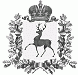 АДМИНИСТРАЦИЯ ШАРАНГСКОГО МУНИЦИПАЛЬНОГО РАЙОНАНИЖЕГОРОДСКОЙ ОБЛАСТИПОСТАНОВЛЕНИЕот 21.11.2019	N 622Об утверждении Календарного плана официальных физкультурных мероприятий и спортивных мероприятий, проводимых на территории Шарангского муниципального района в 2020 годуВ целях обеспечения условий для развития на территории Шарангского муниципального района физической культуры и массового спорта, организации проведения официальных физкультурно-оздоровительных и спортивных мероприятий администрация Шарангского муниципального районап о с т а н о в л я е т:1. Утвердить прилагаемый Календарный план официальных физкультурных мероприятий и спортивных мероприятий, проводимых на территории Шарангского муниципального района в 2020 году (далее – План).2. Сектору по физической культуре и спорту администрации Шарангского муниципального района (А.П.Домрачев) обеспечить выполнение Плана.3. Контроль за исполнением настоящего постановления возложить на заместителя главы администрации Шарангского муниципального района Д.О.Ожиганова.Глава администрации	О.Л.ЗыковУтвержденпостановлением администрацииШарангского муниципального районаот 21.11.2019 г. № 622 Календарный планофициальных физкультурных мероприятий и спортивных мероприятий,проводимых на территории Шарангского муниципального района в 2020 году№п/п№п/пНаименований соревнованийДата проведенияМесто проведениеУчаствующие организацииПредполагаемое количество участниковОтветственный12234567БАСКЕТБОЛБАСКЕТБОЛБАСКЕТБОЛБАСКЕТБОЛБАСКЕТБОЛБАСКЕТБОЛБАСКЕТБОЛБАСКЕТБОЛ1.Чемпионат Шарангского районаЧемпионат Шарангского районаоктябрь – ноябрьр.п.Шаранга ФОККФК80Зайцев Д.А.2.Школьная баскетбольная лига «КЭС-Баскет» среди школШкольная баскетбольная лига «КЭС-Баскет» среди школноябрьр.п.Шаранга ФОКШколы района60Зайцев Д.А.3.Спартакиада школ районаСпартакиада школ районаоктябрьр.п.Шаранга ФОКШколы района60Зайцев Д.А.4.Кубок Шарангского районаКубок Шарангского районаапрельр.п.Шаранга ФОККФК80Зайцев Д.А.БОКСБОКСБОКСБОКСБОКСБОКСБОКСБОКС1.Турнир «Открытый ринг»Турнир «Открытый ринг»февральр.п.Шаранга ФОКСпортсмены Нижегородской области50Иконников Е.В.2.Турнир посвященный Дню физкультурникаТурнир посвященный Дню физкультурникаавгустр.п.Шаранга ФОКСпортсмены городов Поволжья30Иконников Е.В.3.Турнир посвященный Дню открытия ФОКаТурнир посвященный Дню открытия ФОКадекабрь р.п.Шаранга ФОКСпортсмены Нижегородской области60Иконников Е.В.ВОЛЕЙБОЛВОЛЕЙБОЛВОЛЕЙБОЛВОЛЕЙБОЛВОЛЕЙБОЛВОЛЕЙБОЛВОЛЕЙБОЛВОЛЕЙБОЛ1.Чемпионат Шарангского районаЧемпионат Шарангского районаноябрь - февральр.п.Шаранга ФОККФК100Домрачев А.П.2.Первенство Нижегородской области среди женских командПервенство Нижегородской области среди женских командноябрь – апрельр.п.Шаранга ФОКкоманды области40Домрачев А.П.3.Чемпионат Нижегородской области среди женских командЧемпионат Нижегородской области среди женских командноябрь – майр.п.Шаранга ФОКкоманды области40Домрачев А.П.4.Первенство северных районов Нижегородской области среди мужских командПервенство северных районов Нижегородской области среди мужских команддекабрь - мартр.п.Шаранга ФОКкоманды северных районов60Домрачев А.П.5.Межрайонный турнир среди мужских команд посвященный Дню конституции РФМежрайонный турнир среди мужских команд посвященный Дню конституции РФдекабрьр.п.Шаранга ФОКкоманды северных районов60Зайцев Д.А.6.Кубок Шарангского районаКубок Шарангского районамарт-апрельр.п.Шаранга ФОККФК100Домрачев А.П.7.Турнир памяти героев - земляковТурнир памяти героев - земляковмайр.п.Шаранга ФОККФК80Домрачев А.П.8.Спартакиада школ районаСпартакиада школ районаноябрьр.п.Шаранга ФОКшколы района80Зайцев Д.А.ДЗЮДОДЗЮДОДЗЮДОДЗЮДОДЗЮДОДЗЮДОДЗЮДОДЗЮДО1.Межрегиональный турнир имени Н.Л.МедведеваМежрегиональный турнир имени Н.Л.Медведеваапрельр.п.Шаранга ФОКГорода Поволжья120Чижов А.С.2.Турнир посвященный Дню пограничникаТурнир посвященный Дню пограничникамайр.п.Шаранга ФОКГорода Поволжья80Чижов А.С.СУМОСУМОСУМОСУМОСУМОСУМОСУМОСУМО1.Открытое первенство ДЮЦ среди спортсменов до10, 13, 15 летОткрытое первенство ДЮЦ среди спортсменов до10, 13, 15 летдекабрьр.п.Шаранга ФОКШколы района60Чижов А.С.ЛЕГКАЯ АТЛЕТИКАЛЕГКАЯ АТЛЕТИКАЛЕГКАЯ АТЛЕТИКАЛЕГКАЯ АТЛЕТИКАЛЕГКАЯ АТЛЕТИКАЛЕГКАЯ АТЛЕТИКАЛЕГКАЯ АТЛЕТИКАЛЕГКАЯ АТЛЕТИКА1.Спартакиада школ района «Шиповка юных»Спартакиада школ района «Шиповка юных»майр.п.Шаранга ФОКШколы района200Зайцев Д.А.2.Легкоатлетический пробег посвященный Дню ПобедыЛегкоатлетический пробег посвященный Дню Победымайр.п.Шаранга ФОККФК, школы района300Зайцев Д.А.3.2-й Всероссийский легкоатлетический пробег в р.п.Шаранга 2-й Всероссийский легкоатлетический пробег в р.п.Шаранга сентябрьр.п.Шаранга ФОКСпортсмены России200Домрачев А.П.ЛЫЖНЫЕ ГОНКИЛЫЖНЫЕ ГОНКИЛЫЖНЫЕ ГОНКИЛЫЖНЫЕ ГОНКИЛЫЖНЫЕ ГОНКИЛЫЖНЫЕ ГОНКИЛЫЖНЫЕ ГОНКИЛЫЖНЫЕ ГОНКИ1.Спартакиада школ районаСпартакиада школ районафевральр.п.Шаранга ФОКШколы района100Зайцев Д.А.2.«Щенниковская лыжня»«Щенниковская лыжня»февральр.п.Шаранга ФОККФК, школы района60Зайцев Д.А.3.Соревнования им. Н.Д.ЛузинаСоревнования им. Н.Д.Лузинамартр.п.Шаранга ФОККФК, школы района100Зайцев Д.А.4.Ночная гонка сильнейших лыжников районаНочная гонка сильнейших лыжников районадекабрьр.п.Шаранга ФОККФК, школы района60Малышев В.В.ПАУЭРЛИФТИНГПАУЭРЛИФТИНГПАУЭРЛИФТИНГПАУЭРЛИФТИНГПАУЭРЛИФТИНГПАУЭРЛИФТИНГПАУЭРЛИФТИНГПАУЭРЛИФТИНГ1.Открытое первенство Шарангского района среди юношей и девушекОткрытое первенство Шарангского района среди юношей и девушекмартр.п.Шаранга ФОККФК120Доброходов А.В.2.Открытый Кубок Шарангского района по становой тягеОткрытый Кубок Шарангского района по становой тягеиюньр.п.Шаранга ФОККоманды северных районов120Доброходов А.В.3.Открытый Кубок ФОК «Жемчужина»Открытый Кубок ФОК «Жемчужина»ноябрьр.п.Шаранга ФОККФК150Доброходов А.В.4.Открытый Кубок ФОК «Жемчужина» по жиму штанги лежаОткрытый Кубок ФОК «Жемчужина» по жиму штанги лежадекабрьр.п.Шаранга ФОККФК100Доброходов А.В.ПЛАВАНИЕПЛАВАНИЕПЛАВАНИЕПЛАВАНИЕПЛАВАНИЕПЛАВАНИЕПЛАВАНИЕПЛАВАНИЕ1.Спартакиада школ районаСпартакиада школ районаянварьр.п.Шаранга ФОКШколы района100Зайцев Д.А. Ширенина С.С.2.Первенство района среди трудовых коллективовПервенство района среди трудовых коллективовмартр.п.Шаранга ФОККФК70Зайцев Д.А.3.Открытое Первенство ФОК среди юношей и девушекОткрытое Первенство ФОК среди юношей и девушекфевральр.п.Шаранга ФОКСеверные районы150Ширенина С.С.МИНИ-ФУТБОЛМИНИ-ФУТБОЛМИНИ-ФУТБОЛМИНИ-ФУТБОЛМИНИ-ФУТБОЛМИНИ-ФУТБОЛМИНИ-ФУТБОЛМИНИ-ФУТБОЛ1.Зональный этап первенства области среди юношей Зональный этап первенства области среди юношей январьр.п.Шаранга ФОККоманды северных районов100Волков Р.В., Исмайлов О.В.2.Чемпионат Шарангского районаЧемпионат Шарангского районафевраль-апрельр.п.Шаранга ФОККФК150Волков Р..В.3.Первенство северных районов Нижегородской области среди мужских командПервенство северных районов Нижегородской области среди мужских командноябрь-мартр.п.Шаранга ФОККоманды северных районов200Волков Р.В.4.Чемпионат Нижегородской области (Премьер-лига)Чемпионат Нижегородской области (Премьер-лига)ноябрь - мартр.п.Шаранга ФОККоманды области80Волков Р.В.5.Муниципальный этап «Мини-футбол в школу»Муниципальный этап «Мини-футбол в школу»ноябрьр.п.Шаранга ФОКШколы района100Волков Р.В., Исмайлов О.В.6.Открытый Кубок ФОК «Жемчужина» среди юношейОткрытый Кубок ФОК «Жемчужина» среди юношеймартр.п.Шаранга ФОКЮноши 2002-2003 г.р.100Мирошниченко И.М.7.Открытый Кубок ФОК «Жемчужина»Открытый Кубок ФОК «Жемчужина»мартр.п.Шаранга ФОКЮноши 2009-2010 г.р.100Мирошниченко И.М.НАСТОЛЬНЫЙ ТЕННИСНАСТОЛЬНЫЙ ТЕННИСНАСТОЛЬНЫЙ ТЕННИСНАСТОЛЬНЫЙ ТЕННИСНАСТОЛЬНЫЙ ТЕННИСНАСТОЛЬНЫЙ ТЕННИСНАСТОЛЬНЫЙ ТЕННИСНАСТОЛЬНЫЙ ТЕННИС1Первенство Шарангского районаПервенство Шарангского районаапрельр.п.Шаранга ФОК КФК60Домрачев А.П.2Спартакиада школ районаСпартакиада школ районаоктябрьр.п.ШарангаШколы района60Домрачев А.П.3Турнир посвященный дню народного единстваТурнир посвященный дню народного единстваноябрьр.п.Шаранга ФОККФК северных районов области80Щербаков Н.А.ФУТБОЛФУТБОЛФУТБОЛФУТБОЛФУТБОЛФУТБОЛФУТБОЛФУТБОЛ1.Открытый Чемпионат Шарангского районаОткрытый Чемпионат Шарангского районаиюнь-августр.п.Шаранга ФОККФК100Волков Р.В.2.Первенство северных районов Нижегородской областиПервенство северных районов Нижегородской областииюнь-сентябрьр.п.Шаранга ФОККоманды северных районов100Волков Р.В.3.Турнир открытия летнего сезонаТурнир открытия летнего сезонамайр.п.Шаранга ФОККоманды северных районов120Волков Р.В.4.Первенство северных районов среди юношей Первенство северных районов среди юношей июнь - сентябрьр.п.Шаранга ФОККоманды северных районов120Волков Р.В., Исмайлов О.В.5.Открытый Кубок Шарангского районаОткрытый Кубок Шарангского районаавгустр.п.Шаранга ФОККФК100Волков Р.В.6.Открытый Кубок закрытия летнего спортивного сезонаОткрытый Кубок закрытия летнего спортивного сезонаоктябрьр.п.Шаранга ФОККоманды северных районов60Волков Р.В.7.Зональный этап соревнований «Кожаный мяч»Зональный этап соревнований «Кожаный мяч»июньр.п.Шаранга ФОККоманды северных районов70Волков Р.В., Исмайлов О.В.ФЛОРБОЛФЛОРБОЛФЛОРБОЛФЛОРБОЛФЛОРБОЛФЛОРБОЛФЛОРБОЛФЛОРБОЛ1.Открытое первенство района среди юношей до 14 летОткрытое первенство района среди юношей до 14 летоктябрь-апрельр.п.Шаранга ФОКШколы района60Лобанов Е.С.2.Кубок «Северная жемчужина»Кубок «Северная жемчужина»мартр.п.Шаранга ФОКЮношеские команды районов области100Лобанов Е.С.ХОККЕЙХОККЕЙХОККЕЙХОККЕЙХОККЕЙХОККЕЙХОККЕЙХОККЕЙ1.Открытый Чемпионат Шарангского районаОткрытый Чемпионат Шарангского районаноябрь - мартр.п.Шаранга ФОККФК80Зайцев Д.А.2.Первенство северных районов Нижегородской областиПервенство северных районов Нижегородской областидекабрь-мартр.п.Шаранга ФОККоманды северных районов120Домрачев А.П.3.Соревнования «Золотая шайба»Соревнования «Золотая шайба»декабрь-мартРр.п.Шаранга ФОКЮношеские команды северных районов100Лобанов Е.С.4.Турнир посвященный Дню защитника ОтечестваТурнир посвященный Дню защитника Отечествафевральр.п.Шаранга ФОККФК80Лобанов Е.С.Зайцев Д.А.5.Межрегиональный турнир «Кубок дружбы»Межрегиональный турнир «Кубок дружбы»июльр.п.Шаранга ФОКкоманды Поволжья80Домрачев А.П.6.Открытый Кубок ДЮЦ среди юношей до 14 летОткрытый Кубок ДЮЦ среди юношей до 14 летоктябрьр.п.Шаранга ФОКЮношеские команды северных районов70Лобанов Е.С.7.Межрайонный юношеский турнир «Кубок Надежды»Межрайонный юношеский турнир «Кубок Надежды»мартр.п.Шаранга ФОКЮношеские команды северных районов70Лобанов Е.С.ШАХМАТЫШАХМАТЫШАХМАТЫШАХМАТЫШАХМАТЫШАХМАТЫШАХМАТЫШАХМАТЫ1.Первенство Шарангского районаПервенство Шарангского районамартр.п.Шаранга ФОККФК20Иванов А.И.2.Турнир памяти В.И.БандуринаТурнир памяти В.И.Бандуринамайр.п.Шаранга ФОККоманды северных районов30Иванов А.И.3.Спартакиада школ районаСпартакиада школ районафевральр.п.Шаранга ФОКШколы района30Чижов А.С.ТЕСТИРОВАНИЕ ВФСК «ГОТОВ К ТРУДУ И ОБОРОНЕ»ТЕСТИРОВАНИЕ ВФСК «ГОТОВ К ТРУДУ И ОБОРОНЕ»ТЕСТИРОВАНИЕ ВФСК «ГОТОВ К ТРУДУ И ОБОРОНЕ»ТЕСТИРОВАНИЕ ВФСК «ГОТОВ К ТРУДУ И ОБОРОНЕ»ТЕСТИРОВАНИЕ ВФСК «ГОТОВ К ТРУДУ И ОБОРОНЕ»ТЕСТИРОВАНИЕ ВФСК «ГОТОВ К ТРУДУ И ОБОРОНЕ»ТЕСТИРОВАНИЕ ВФСК «ГОТОВ К ТРУДУ И ОБОРОНЕ»ТЕСТИРОВАНИЕ ВФСК «ГОТОВ К ТРУДУ И ОБОРОНЕ»1.Зимний фестиваль ГТОЗимний фестиваль ГТОянварь р.п.Шаранга ФОКВсе желающие сдать нормы ГТО200Перунов С.Н.2.Весенний фестиваль ГТОВесенний фестиваль ГТОмартр.п.Шаранга ФОКВсе желающие сдать нормы ГТО200Перунов С.Н.3.Летний фестиваль ГТОЛетний фестиваль ГТОмайр.п.Шаранга ФОКВсе желающие сдать нормы ГТО200Перунов С.Н.4.Осенний фестиваль ГТООсенний фестиваль ГТОсентябрьр.п.Шаранга ФОКВсе желающие сдать нормы ГТО200Перунов С.Н.МАССОВЫЕ СОРЕВНОВАНИЯ ДЛЯ РАЗЛИЧНЫХ КАТЕГОРИЙ НАСЕЛЕНИЯМАССОВЫЕ СОРЕВНОВАНИЯ ДЛЯ РАЗЛИЧНЫХ КАТЕГОРИЙ НАСЕЛЕНИЯМАССОВЫЕ СОРЕВНОВАНИЯ ДЛЯ РАЗЛИЧНЫХ КАТЕГОРИЙ НАСЕЛЕНИЯМАССОВЫЕ СОРЕВНОВАНИЯ ДЛЯ РАЗЛИЧНЫХ КАТЕГОРИЙ НАСЕЛЕНИЯМАССОВЫЕ СОРЕВНОВАНИЯ ДЛЯ РАЗЛИЧНЫХ КАТЕГОРИЙ НАСЕЛЕНИЯМАССОВЫЕ СОРЕВНОВАНИЯ ДЛЯ РАЗЛИЧНЫХ КАТЕГОРИЙ НАСЕЛЕНИЯМАССОВЫЕ СОРЕВНОВАНИЯ ДЛЯ РАЗЛИЧНЫХ КАТЕГОРИЙ НАСЕЛЕНИЯМАССОВЫЕ СОРЕВНОВАНИЯ ДЛЯ РАЗЛИЧНЫХ КАТЕГОРИЙ НАСЕЛЕНИЯ1.Всероссийские соревнования «Лыжня России»Всероссийские соревнования «Лыжня России»Февральр.п.ШарангаКФК, школы района300Зайцев Д.А.2.Спортивный фестиваль детских садов «Малышиада»Спортивный фестиваль детских садов «Малышиада»Апрельр.п.Шаранга ФОКДошкольные учреждения80Чижов А.С.3.Всероссийские соревнования «Кросс нации»Всероссийские соревнования «Кросс нации»Сентябрьр.п.ШарангаКФК, школы района300Домрачев А.П.4.Международный день ходьбыМеждународный день ходьбыОктябрьр.п.ШарангаКФК, школы района150Домрачев А.П.5.Физкультурно-массовые мероприятия антинаркотической направленности «Спорт для всех»Физкультурно-массовые мероприятия антинаркотической направленности «Спорт для всех»Ноябрь р.п.Шаранга ФОКШколы, филиал ШАПТ100Домрачев А.П.6.Всероссийский Олимпийский деньВсероссийский Олимпийский деньИюньр.п.ШарангаКФК, школы района200Зайцев Д.А.7.Всероссийский День физкультурникаВсероссийский День физкультурникаАвгустр.п.ШарангаКФК, школы района300Домрачев А.П.8.Фестиваль для людей с ограниченными возможностями Фестиваль для людей с ограниченными возможностями По назначениюр.п.Шаранга ФОККФК50Зайцев Д.А.